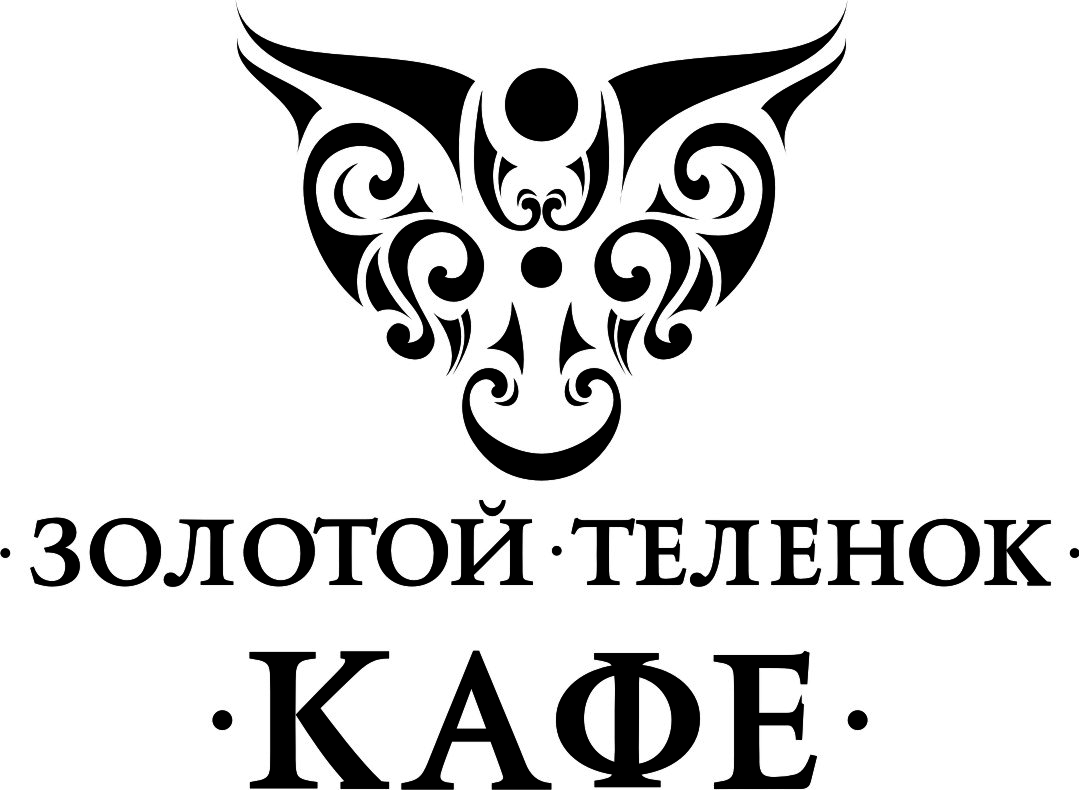 Десерты								ЦенаПирожное «Муравейник»					75рПирожное «Снежок»						35рПирожное «Графские развалины»	145рТорт «Фантазия»	125рТорт «Грильяж»	95рДесерт «Шоколадный»	110рДесерт «Черный лес»	130рЭклер	60рЛакомка с творогом	55рВаренье домашнееПирожкиПирожок  с картофелем						30рПирожок с капустой							30р